            EXTRA CURRICULUM TIMETABLE ACADEMIC YEAR SPRING TERM 2020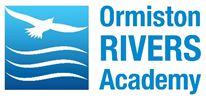 Before AcademyLunchtimeAfter AcademyMONDAYMeditation Monday wellbeing spaceBadminton Year 7 & 8Elite Scholars main hallRS GCSE Revision Drop In - DO5Meditation Monday wellbeing spaceInteract in D06 with JBLBoys footballGirls Netball Year Year 11 English revision for ALL Year 11 StudentsMindful Monday wellbeing space with Mrs MartinezBand Club PA dept Year 10+ other invitees.NCE subjects homework/lesson support PA01TUESDAYGames in the wellbeing gardenGirls’ fitnessGames in the wellbeing gardenGirls’ basketball Years’ 7, 8 & 9Cross countryFitnessMaths Year 11Year 7 & 8 drop in session M13Book Club Years’ 7 & 8 LRCYear 11 Physics Revision, open to all Year 11sWEDNESDAYFinger knitting wellbeing spaceFitness Finger knitting in the wellbeing spaceNCFE Health and Fitness catch up - IT04Sixth Form PE P6Yr11 Maths revision Foundation M11, Higher M16Choir PA02/PA04Yr10 Triple science dissection club invitation onlyHomework club LRCYr7 Art and Design DO2 Mr Sentence Science with GPADebate Club for all year groups THURSDAYFitnessSnacks and chat in wellbeing spaceBadminton Yr9, 10 & 11Pride Youth Network Equality group D05 with Miss MarableSenior Elite invite onlySnacks and chat in the wellbeing spaceRugbyGirls’ football Yrs 7, 8 & 9French all Yr11 studentsHistory and Geography revision all yr11 studentsYrs 9-11 Book Club LRCFRIDAYLego Friday in the wellbeing spaceTable tennisGet Up Stand Up Social Action Club in D05 with Miss MarableKS3 Elite invite onlyLego Friday in the wellbeing spaceNational Theatre connections